Dane szacunkowe o rynku pracy województwa mazowieckiegoGrudzień 2019 r.Liczba osób bezrobotnychW grudniu w urzędach pracy zarejestrowanych było 123 208 osób bezrobotnych, to jest o 1 344 osoby więcej niż w poprzednim miesiącu oraz o 13 337 osób mniej niż w grudniu 2018 roku. Kobiety stanowiły 51,6% osób bezrobotnych.Największa liczba bezrobotnych wystąpiła w miastach: Warszawa – 17 367 osób, Radom – 10 264 osoby i Płock – 3 823 osoby oraz w powiatach: radomskim – 8 901 osób, wołomińskim – 5 247 osób i płockim – 3 784 osoby.Najmniejszą liczbę bezrobotnych odnotowano w powiatach: łosickim – 665 osób, grodziskim – 861 osób, grójeckim – 907 osób.Wykres 1. Liczba osób bezrobotnych w podregionach województwa mazowieckiegoWykres 2. Liczba osób bezrobotnych wg płci w podregionach województwa mazowieckiegoNapływ i odpływ osób bezrobotnychDo rejestru mazowieckich urzędów pracy włączono 13 697 osób bezrobotnych, a z ewidencji wyłączono 12 353 osoby, w tym z powodu:- podjęcia pracy – 6 933 osób – 56,1% odpływu z bezrobocia;- niepotwierdzenia gotowości do pracy – 3 113 osoby – 25,2% odpływu z bezrobocia;- dobrowolnej rezygnacji ze statusu bezrobotnego – 627 osób – 5,1% odpływu z  bezrobocia;- odmowy bez uzasadnionej przyczyny przyjęcia propozycji odpowiedniej pracy lub innej formy pomocy, w tym w ramach PAI – 245 osoby – 2,0% odpływu z bezrobocia;- osiągnięcia wieku emerytalnego – 217 osób – 1,8% odpływu z bezrobocia.Wykres 3. Napływ i odpływ osób bezrobotnych w województwie mazowieckimWykres 4. Główne powody wyrejestrowania z ewidencji osób bezrobotnych w województwie mazowieckim wg płciOsoby w szczególnej sytuacji na rynku pracyNa koniec grudnia 2019 r. – bezrobotni w szczególnej sytuacji na rynku pracy to osoby:- długotrwale bezrobotne – 52,5% ogółu bezrobotnych (64 735 osób);- powyżej 50 roku życia – 27,9% ogółu bezrobotnych (34 324 osoby);- do 30 roku życia – 23,8% ogółu bezrobotnych (29 265 osób);- posiadające co najmniej jedno dziecko do 6 roku życia – 17,8% ogółu bezrobotnych (21 904 osoby);- do 25 roku życia – 11,3% ogółu bezrobotnych (13 973 osoby);- niepełnosprawne – 5,2% ogółu bezrobotnych (6 371 osób);- korzystające ze świadczeń z pomocy społecznej – 1,1% ogółu bezrobotnych (1 338 osób);- posiadające co najmniej jedno dziecko niepełnosprawne do 18 roku życia - 0,2% ogółu bezrobotnych (273 osoby).* dotyczy ogółu osób bezrobotnych w szczególnej sytuacji na rynku pracyWykres 5. Udział osób w szczególnej sytuacji na rynku pracy wśród ogółu osób bezrobotnych w województwie mazowieckim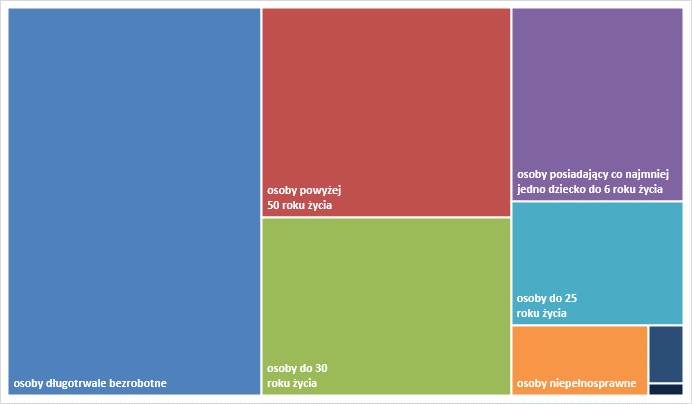 Wolne miejsca pracy i miejsca aktywizacjiW grudniu pracodawcy zgłosili do mazowieckich urzędów pracy 10 281 wolnych miejsc pracy i  miejsc aktywizacji zawodowej, tj. o 1 780 (14,8%) miejsc mniej niż w poprzednim miesiącu. Większość zgłoszonych miejsc pracy to oferty pracy niesubsydiowanej (9 971 miejsc; 97,0%). Miejsc pracy subsydiowanej było o 320 miejsca mniej niż w poprzednim miesiącu.Wykres 6. Wolne miejsca pracy i miejsca aktywizacji zawodowej w województwie mazowieckimWykres 7. Wolne miejsca pracy i miejsca aktywizacji zawodowej w podregionach woj. mazowieckiegoTabela 1. Struktura osób bezrobotnych (stan na koniec miesiąca/roku)Grudzień 2018 r.udział %Listopad 2019 r.udział %Grudzień 2019 r.udział %Osoby bezrobotne ogółem136 545100,0121 864100,0123 208100,0kobiety71 10552,163 62952,263 52451,6mężczyźni65 44047,958 23547,859 68448,4Osoby poprzednio pracujące115 50384,6103 37884,8104 94685,2Osoby dotychczas nie pracujące21 04215,418 48615,218 26214,8Osoby zamieszkałe na wsi63 77646,756 77746,657 95747,0Osoby z prawem do zasiłku22 13816,220 30116,621 10617,1Osoby zwolnione z przyczyn zakładu pracy6 1884,55 6094,65 7194,6Osoby w okresie do 12 miesięcy od dnia ukończenia nauki4 3563,24 0983,43 9803,2Cudzoziemcy8630,67880,67830,6